Employment ApplicationApplicant InformationDate of Birth: _______________________________                                    Age during Summer: _______________Archdiocese Fingerprinted Date:_________   EducationReferencesPlease list two professional references.Previous EmploymentDisclaimer and SignatureI certify that my answers are true and complete to the best of my knowledge. If this application leads to employment, I understand that false or misleading information in my application or interview may result in my release.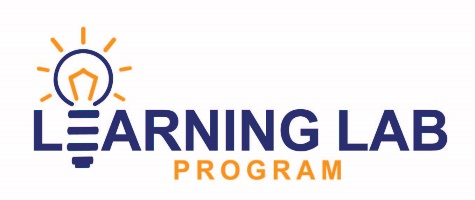 Learning Lab ProgramBoys Will Be Boys Summer Camp2020Application Deadline April 30th.  All applicants over 18 MUST BE Virtus trained and Fingerprinted through the Archdiocese of Miami, prior to summer employment. Candidates will need to be able to work at least 3 consecutive weeks in a row. Candidates will be called to be interviewed if necessary. Full Name:Today’s Date:LastFirstM.I.Address:Street AddressApartment/Unit #CityStateZIP CodeApplicant Phone:EmailApplicant has any medical conditions/Allergies: ______________________________________________________________________Emergency Contact Name & Phone Number & Email : _____________________________________________________________________________________Position Applied for: Summer Counselor  or Counselor in Training (CIT) Non-paid position Virtus Trained? ________________YESNONOCPR Trained? Date __________YESNOYESNOHigh School:From:To:Did you graduate?YESNOYear :College:From:To:Did you graduate?YESNODegree:Other:From:To:Did you graduate?YESNODegree:Full Name:Relationship:Company:Phone:Address:Full Name:Relationship:Company:Phone:Address:Address:Full Name:Relationship:Company:Phone:Address:Company:Phone:Address:Supervisor:Job Title:Starting Salary:$Ending Salary:$Responsibilities:From:To:Reason for Leaving:May we contact your previous supervisor for a reference?YESNOCompany:Phone:Address:Supervisor:Job Title:Starting Salary:$Ending Salary:$Responsibilities:From:To:Reason for Leaving:May we contact your previous supervisor for a reference?YESNOCompany:Phone:Address:Supervisor:Job Title:Starting Salary:$Ending Salary:$Responsibilities:From:To:Reason for Leaving:May we contact your previous supervisor for a reference?YESNOSignature:Date: